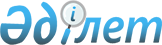 О внесении изменений в приказ Министра культуры и спорта Республики Казахстан от 20 октября 2014 года № 42 "Об утверждении возраста спортсменов по видам спорта в физкультурно-спортивных организациях, в которых осуществляется учебно-тренировочный процесс по подготовке спортивного резерва и спортсменов высокого класса"Приказ и.о. Министра культуры и спорта Республики Казахстан от 13 января 2023 года № 5. Зарегистрирован в Министерстве юстиции Республики Казахстан 16 января 2023 года № 31695.
      ПРИКАЗЫВАЮ:
      1. Внести в приказ Министра культуры и спорта Республики Казахстан от 20 октября 2014 года № 42 "Об утверждении возраста спортсменов по видам спорта в физкультурно-спортивных организациях, в которых осуществляется учебно-тренировочный процесс по подготовке спортивного резерва и спортсменов высокого класса" (зарегистрирован в Реестре государственной регистрации нормативных правовых актов под № 9881) следующие изменения:
      преамбулу изложить в следующей редакции:
      "В соответствии с подпунктом 32) статьи 7 Закона Республики Казахстан "О физической культуре и спорте" ПРИКАЗЫВАЮ:";
      возраст спортсменов по видам спорта в физкультурно-спортивных организациях, в которых осуществляется учебно-тренировочный процесс по подготовке спортивного резерва и спортсменов высокого класса, утвержденный указанным приказом, изложить в новой редакции согласно приложению к настоящему приказу.
      2. Комитету по делам спорта и физической культуры Министерства культуры и спорта Республики Казахстан в установленном законодательством Республики Казахстан порядке обеспечить:
      1) государственную регистрацию настоящего приказа в Министерстве юстиции Республики Казахстан;
      2) в течение трех рабочих дней после введения в действие настоящего приказа размещение его на интернет-ресурсе Министерства культуры и спорта Республики Казахстан;
      3) в течение трех рабочих дней после исполнения мероприятий, предусмотренных настоящим приказом, представление в Департамент юридической службы Министерства культуры и спорта Республики Казахстан сведений об исполнении мероприятий.
      3. Контроль за исполнением настоящего приказа возложить на курирующего вице-министра культуры и спорта Республики Казахстан.
      4. Настоящий приказ вводится в действие по истечении десяти календарных дней после дня его первого официального опубликования.
      "СОГЛАСОВАН"Министерство просвещенияРеспублики Казахстан
      "СОГЛАСОВАН"Министерство здравоохраненияРеспублики Казахстан Возраст спортсменов по видам спорта в физкультурно-спортивных организациях, в которых осуществляется учебно-тренировочный процесс по подготовке спортивного резерва и спортсменов высокого класса
      Примечание.
      Для зачисления и дальнейшего осуществления учебно-тренировочного процесса:
      1) в детско-юношеских спортивных школах, спортивных школах для лиц с инвалидностью осуществляют подготовку спортсмены детского, юношеского, юниорского и молодежного (с учетом специфики вида спорта) возрастов до 18 лет.
      В случае отсутствия в административно-территориальной единице физкультурно-спортивных организаций для лиц с инвалидностью, в которых осуществляется учебно-тренировочный процесс по подготовке спортивного резерва и спортсменов высокого класса, детско-юношеские спортивные школы, спортивные школы для лиц с инвалидностью осуществляют спортивную подготовку спортсменов с инвалидностью всех возрастных групп;
      2) в центрах олимпийской подготовки и центрах подготовки олимпийского резерва осуществляют спортивную подготовку спортсмены юношеского, юниорского и молодежного возрастов;
      3) в школах высшего спортивного мастерства осуществляют спортивную подготовку спортсмены юношеского, юниорского и молодежного возрастов;
      4) в профессиональных спортивных клубах по видам спорта осуществляют спортивную подготовку спортсмены всех возрастных групп;
      5) в спортивных клубах, спортивных клубах для лиц с инвалидностью осуществляют спортивную подготовку спортсмены всех возрастных групп;
      6) в детско-юношеских клубах физической подготовки осуществляют спортивную подготовку спортсмены детских и юношеских возрастов до 18 лет;
      7) в центре спортивной подготовки для лиц с инвалидностью осуществляют спортивную подготовку спортсмены юношеского, юниорского, молодежного и взрослого возрастов.
					© 2012. РГП на ПХВ «Институт законодательства и правовой информации Республики Казахстан» Министерства юстиции Республики Казахстан
				
      Исполняющий обязанностиМинистра культуры и спортаРеспублики Казахстан 

С. Жарасбаев
Приложение к приказу
Исполняющий обязанности
Министра культуры и спорта
Республики Казахстан
от 13 января 2023 года № 5Утвержден
приказом Министра
культуры и спорта
Республики Казахстан
от 20 октября 2014 года № 42 
№
Виды спорта
Виды спорта
Детский возраст (лет)
Детский возраст (лет)
Юношеский возраст (лет)
Юношеский возраст (лет)
Юниорский возраст (лет)
Юниорский возраст (лет)
Молодежный возраст (лет)
Молодежный возраст (лет)
Взрослый возраст (лет)
Взрослый возраст (лет)
№
Виды спорта
Виды спорта
мальчики
девочки
юноши
девушки
юниоры
юниорки
мужчины
женщины
мужчины
женщины
Раздел 1. Летние олимпийские виды спорта
Раздел 1. Летние олимпийские виды спорта
Раздел 1. Летние олимпийские виды спорта
Раздел 1. Летние олимпийские виды спорта
Раздел 1. Летние олимпийские виды спорта
Раздел 1. Летние олимпийские виды спорта
Раздел 1. Летние олимпийские виды спорта
Раздел 1. Летние олимпийские виды спорта
Раздел 1. Летние олимпийские виды спорта
Раздел 1. Летние олимпийские виды спорта
Раздел 1. Летние олимпийские виды спорта
Раздел 1. Летние олимпийские виды спорта
Раздел 1. Летние олимпийские виды спорта
1.
Академическая гребля
Академическая гребля
10-14 лет
10-14 лет
15-16 лет
15-16 лет
17-18 лет
17-18 лет
19-23 лет
19-23 лет
с 24 лет
с 24 лет
2.
Артистическое плавание (синхронное плавание)
Артистическое плавание (синхронное плавание)
7-12 лет
7-12 лет
13-15 лет
13-15 лет
16-18 лет
16-18 лет
19-25 лет
19-25 лет
с 26 лет
с 26 лет
3.
Бадминтон
Бадминтон
6-12 лет
6-12 лет
13-18 лет
13-18 лет
-
-
19-26 лет
19-26 лет
с 27 лет
с 27 лет
4.
Баскетбол
Баскетбол
8-10 лет
8-10 лет
11-17 лет
11-17 лет
-
-
18-23 лет
18-23 лет
с 23 лет
с 23 лет
5.
Баскетбол 3х3
Баскетбол 3х3
8-10 лет
8-10 лет
11-17 лет
11-17 лет
-
-
18-23 лет
18-23 лет
с 23 лет
с 23 лет
6.
Батутная гимнастика
Батутная гимнастика
5-10 лет
5-10 лет
11-12 лет
11-12 лет
-
-
13-23 лет
13-23 лет
с 24 лет
с 24 лет
7.
Бокс
Бокс
10-12 лет
10-12 лет
13-14 лет
13-14 лет
15-16 лет
15-16 лет
17-18 лет
17-18 лет
19- 40 лет
19 - 40 лет
8.
Брейкинг
Брейкинг
4-10 лет
4-10 лет
11-13 лет
11-13 лет
14-15 лет
14-15 лет
16-18 лет
16-18 лет
с 19 лет
с 19 лет
9.
Велосипедный спорт (шоссе)
Велосипедный спорт (шоссе)
10-12 лет
10-12 лет
13-16 лет
13-16 лет
17-18 лет
17-18 лет
19-22 лет
19-22 лет
с 23 лет
с 23 лет
10.
Велосипедный спорт (BMX)
Велосипедный спорт (BMX)
5-12 лет
5-12 лет
13-16 лет
13-16 лет
17-18 лет
17-18 лет
19-22 лет
19-22 лет
с 23 лет
c 23 лет
11.
Велотрек
Велотрек
10-12 лет
10-12 лет
13-16 лет
13-16 лет
17-18 лет
17-18 лет
19-22 лет
19-22 лет
с 23 лет
c 23 лет
12.
Водное поло
Водное поло
10-13 лет
10-13 лет
14-16 лет
14-16 лет
17-18 лет
17-18 лет
19-20 лет
19-20 лет
с 21 года
с 21 года
13.
Вольная борьба
Вольная борьба
10-14 лет
-
14-15 лет
-
16-17 лет
-
18-23 лет
-
с 23 лет
-
14.
Гандбол
Гандбол
9-11 лет
9-11 лет
12-14 лет
12-14 лет
15-17 лет
15-17 лет
18-23 лет
18-23 лет
с 24 лет
с 24 лет
15.
Гольф
Гольф
5-9 лет
5-9 лет
10-13 лет
10-13 лет
14-18 лет
14-18 лет
19-22 лет
19-22 лет
22-65 лет
22-65 лет
16.
Гребля на байдарках и каноэ
Гребля на байдарках и каноэ
10-14 лет
10-14 лет
15- 16 лет
15-16 лет
17-18 лет
17-18 лет
19-23 лет
19-23 лет
с 24 лет
с 24 лет
17.
Гребной слалом на байдарках и каноэ
Гребной слалом на байдарках и каноэ
9-14 лет
9 -14 лет
15-16 лет
15-16 лет
17-18 лет
17-18 лет
19-23 лет
19- 23 лет
с 24 лет
с 24 лет
18.
Греко-римская борьба
Греко-римская борьба
10-14 лет
-
14-15 лет
-
16-17 лет
-
18-23 лет
-
с 23 лет
-
19.
Дзюдо
Дзюдо
10-12 лет
10-12 лет
12-18 лет
12-18 лет
18-21 года
18-21 года
21-23 лет
21-23 лет
с 23 лет
с 23 лет
20.
Женская борьба
Женская борьба
-
10-14 лет
-
14-15 лет
-
16-17 лет
-
18-23 лет
-
с 23 лет
21.
Классический волейбол
Классический волейбол
9-12 лет
9-12 лет
13-15 лет
13-15 лет
16- 17 лет
16-17 лет
18-20 лет
18-20 лет
c 21 года
c 21 года
22.
Конный спорт
Конный спорт
12-14 лет
12-14 лет
15-18 лет
15-18 лет
19-21 лет
19-21 лет
-
-
с 22 лет
с 22 лет
23.
Легкая атлетика
Легкая атлетика
9-13 лет
9-13 лет
14-17 лет
14-17 лет
18-19 лет
18-19 лет
20-25 лет
20-25 лет
с 26 лет
с 26 лет
24.
Маунтинбайк
Маунтинбайк
8-12 лет
8-12 лет
13-16 лет
13-16 лет
17-18 лет
17-18 лет
19-22 лет
19-22 лет
с 23 лет
c 23 лет
25.
Настольный теннис
Настольный теннис
6-13 лет
6-13 лет
14-18 лет
14-18 лет
-
-
19-26 лет
19-26 лет
с 26 лет
с 26 лет
26.
Парусный спорт
Парусный спорт
7-12 лет
7-12 лет
13-15 лет
13-15 лет
16-22 лет
16-22 лет
23-27 лет
23-27 лет
c 28 лет
c 28 лет
27.
Плавание
Плавание
7-12 лет
7-12 лет
13-14 лет
13-14 лет
15-16 лет
15-16 лет
17-18 лет
17-18 лет
с 19 лет
с 19 лет
28.
Плавание на открытой воде
Плавание на открытой воде
7-13 лет
7-13 лет
14-15 лет
14-15 лет
16-17 лет
16-17 лет
18-19 лет
18-19 лет
с 20 лет
с 20 лет
29.
Пляжный волейбол
Пляжный волейбол
9-12 лет
9-12 лет
13-16 лет
13-16 лет
17-20 лет
17-20 лет
21 год
21 год
с 23 лет
с 22 лет
30.
Прыжки в воду
Прыжки в воду
7-11 лет
7-11 лет
12-13 лет
12-13 лет
14-15 лет
14-15 лет
16-18 лет
16-18 лет
с 19 лет
с 19 лет
31.
Прыжки на батуте и акробатической дорожке
Прыжки на батуте и акробатической дорожке
7-10 лет
7-10 лет
11-12 лет
11-12 лет
-
-
13-18 лет
13-18 лет
с 18 лет
с 18 лет
32.
Пулевая стрельба
Пулевая стрельба
12-13 лет
12-13 лет
14-17 лет
14-17 лет
18-20 лет
18-20 лет
21-28 лет
21-28 лет
с 29 лет
с 29 лет
33.
Регби 7
Регби 7
9-14 лет
9-14 лет
15-17 лет
15-17 лет
-
-
18-20 лет
18-20 лет
с 21 года
с 21 года
34.
Скейтбординг
Скейтбординг
5-10 лет
5-10 лет
11-13 лет
11-13 лет
14-15 лет
14-15 лет
16-20 лет
16-20 лет
с 21 года
с 21 года
35.
Современное пятиборье
Современное пятиборье
"А" 10-18 лет; "В" 10-16 лет; "С" 10-14 лет; "D" 10 - 12 лет; "Е" 9-10 лет;
"F" до 9 лет
А" 10-18 лет; "В" 10-16 лет; "С" 10-14 лет; "D" 10 - 12 лет; "Е" 9-10 лет;
"F" до 9 лет
"А" 17-18 лет; "В" 15-16 лет; "С" 13-14 лет; "D" 11-12 лет; "Е" 9-10 лет;
"F" до 9 лет
"А" 17-18 лет; "В" 15-16 лет; "С" 13-14 лет; "D" 11-12 лет; "Е" 9-10 лет;
"F" до 9 лет
19-21 года
19-21 года
-
-
с 21 года
с 21 года
36.
Спортивная гимнастика
Спортивная гимнастика
5-8 лет
5-7 лет
9-13 лет
8-12 лет
14-17 лет
13-15 лет
18-23 лет
16-21 года
с 24 лет
с 22 лет
37.
Спортивное скалолазание
Спортивное скалолазание
6-9 лет
6-9 лет
10-17 лет
10-17 лет
18-19 лет
18-19 лет
19-23 лет
19-23 лет
с 24 лет
с 24 лет
38.
Стрельба из лука
Стрельба из лука
10-13 лет
10-13 лет
14-17 лет
14-17 лет
18-20 лет
18-20 лет
21-29 лет
21-29 лет
с 30 лет
с 30 лет
39.
Стендовая стрельба
Стендовая стрельба
12-13 лет
12-13 лет
14-17 лет
14-17 лет
18-20 лет
18-20 лет
21-29 лет
21-29 лет
с 29 лет
с 29 лет
40.
Таеквондо WT
Таеквондо WT
8-11 лет
8-11 лет
12-14 лет
12-14 лет
-
-
15-17 лет
15-17 лет
с 17 лет
с 17 лет
41.
Теннис
Теннис
4-12 лет
4-12 лет
13-16 лет
13-16 лет
17-18 лет
17-18 лет
19-25 лет
19-25 лет
с 26 лет
с 26 лет
42.
Триатлон
Триатлон
6-11 лет
6-11 лет
12-15 лет
12-15 лет
16-19 лет
16-19 лет
20-23 лет
20-23 лет
с 24 лет
с 24 лет
43.
Тяжелая атлетика
Тяжелая атлетика
8-14 лет
8-14 лет
до 17 лет
до 17 лет
18-20 лет
18-20 лет
21-23 лет
21-23 лет
с 24 лет
с 24 лет
44.
Фехтование
Фехтование
7-12 лет
7-12 лет
13-16 лет
13-16 лет
17-20 лет
17-20 лет
21-25 лет
21-25 лет
с 25 лет
с 25 лет
45.
Футбол
Футбол
8-15 лет
8-15 лет
до 18 лет
до 18 лет
-
-
до 21 года
до 21 года
с 21 года
с 21 года
46.
Хоккей на траве
Хоккей на траве
7-9 лет
7-9 лет
10-11 лет
10-11 лет
12-13 лет
12-13 лет
14-15 лет
14-15 лет
с 16 лет
с 16 лет
47.
Художественная гимнастика
Художественная гимнастика
-
5-7 лет
-
8-10 лет
-
11-15 лет
-
16-19 лет
-
с 20 лет
Раздел 2. Зимние олимпийские виды спорта
Раздел 2. Зимние олимпийские виды спорта
Раздел 2. Зимние олимпийские виды спорта
Раздел 2. Зимние олимпийские виды спорта
Раздел 2. Зимние олимпийские виды спорта
Раздел 2. Зимние олимпийские виды спорта
Раздел 2. Зимние олимпийские виды спорта
Раздел 2. Зимние олимпийские виды спорта
Раздел 2. Зимние олимпийские виды спорта
Раздел 2. Зимние олимпийские виды спорта
Раздел 2. Зимние олимпийские виды спорта
Раздел 2. Зимние олимпийские виды спорта
Раздел 2. Зимние олимпийские виды спорта
48.
Биатлон
Биатлон
9- 16 лет
9-16 лет
17-19 лет
17-19 лет
20-22 лет
20-22 лет
-
-
с 23 лет
с 23 лет
49.
Горнолыжный спорт
Горнолыжный спорт
7-11 лет
7-11 лет
12-16 лет
12-16 лет
17-18 лет
17-18 лет
19-21 лет
19-21 лет
с 22 лет
с 22 лет
50.
Керлинг
Керлинг
4-9 лет
4-9 лет
10 -11 лет
10-11 лет
12-13 лет
12-13 лет
14-28 лет
14-28 лет
с 29 лет
с 29 лет
51.
Конькобежный спорт
Конькобежный спорт
7-13 лет
7-13 лет
14-16 лет
14-16 лет
17-19 лет
17-19 лет
20-21 лет
20-21 лет
с 22 лет
с 22 лет
52.
Лыжное двоеборье
Лыжное двоеборье
7-11 лет
7-11 лет
12-14 лет
12-14 лет
15-18 лет
15-18 лет
19-20 лет
19-20 лет
с 21 года
с 21 года
53.
Лыжные гонки
Лыжные гонки
9-11 лет
9-11 лет
12-18 лет
12-18 лет
19-20 лет
19-20 лет
21-23 лет
21-23 лет
с 24 лет
с 24 лет
54.
Прыжки на лыжах с трамплина
Прыжки на лыжах с трамплина
7-11 лет
7-11 лет
12-14 лет
12-14 лет
15-18 лет
15-18 лет
19-20 лет
19-20 лет
с 21 года
с 21 года
55.
Сноуборд
Сноуборд
7-9 лет
7-9 лет
10-12 лет
10-12 лет
13-15 лет
13-15 лет
16-20 лет
16-20 лет
с 21 года
с 21 года
56.
Фигурное катание на коньках
Фигурное катание на коньках
4-8 лет
4-8 лет
8-11 лет
8-11 лет
11-14 лет
11-14 лет
14-18 лет
14-18 лет
с 15 лет
с 15 лет
57.
Фристайл акробатика
Фристайл акробатика
6-9 лет
6-9 лет
10-13 лет
10-13 лет
14-19 лет
14-19 лет
20-21 лет
20-21 лет
с 22 лет
с 22 лет
58.
Фристайл
могул
Фристайл
могул
6-11 лет
6-11 лет
12-13 лет
12-13 лет
14-19 лет
14-19 лет
20-21 лет
20-21 лет
с 22 лет
с 22 лет
59.
Хоккей с шайбой
Хоккей с шайбой
5-10 лет
5-10 лет
11-16 лет
11-16 лет
-
-
17-20 лет
17-20 лет
с 21 года
с 21 года
60.
Шорт-трек
Шорт-трек
7-10 лет
7-10 лет
11-15 лет
11-15 лет
16-19 лет
16-19 лет
20-21 лет
20-21 лет
с 22 лет
с 22 лет
Раздел 3. Неолимпийские виды спорта
Раздел 3. Неолимпийские виды спорта
Раздел 3. Неолимпийские виды спорта
Раздел 3. Неолимпийские виды спорта
Раздел 3. Неолимпийские виды спорта
Раздел 3. Неолимпийские виды спорта
Раздел 3. Неолимпийские виды спорта
Раздел 3. Неолимпийские виды спорта
Раздел 3. Неолимпийские виды спорта
Раздел 3. Неолимпийские виды спорта
Раздел 3. Неолимпийские виды спорта
Раздел 3. Неолимпийские виды спорта
Раздел 3. Неолимпийские виды спорта
61.
Альпинизм
Альпинизм
10-12 лет
10-12 лет
13-15 лет
13-15 лет
16-18 лет
16-18 лет
19-21 лет
19-21 лет
с 22 лет
с 22 лет
62.
Армрестлинг
Армрестлинг
10-12 лет
10-12 лет
13-15 лет
13-15 лет
16-18 лет
16-18 лет
19-23 лет
19-23 лет
с 24 лет
с 24 лет
63.
Ашихара-каратэ
Ашихара-каратэ
10-11 лет
10-11 лет
12-13 лет
12-13 лет
14-15 лет
14-15 лет
16-17 лет
16-17 лет
18-36 лет
18-36 лет
64.
Аэробная гимнастика
Аэробная гимнастика
5-8 лет
5-8 лет
9-11 лет
9-11 лет
12-15 лет
12-15 лет
16-23 лет
16-23 лет
с 24 лет
с 24 лет
65.
Биатл
"А"
10-18 лет
10-18 лет
17-18 лет
17-18 лет
19-21 лет
19-21 лет
-
-
с 22 лет
с 22 лет
65.
Биатл
"В"
10-16 лет
10-16 лет
15-16 лет
15-16 лет
19-21 лет
19-21 лет
-
-
с 22 лет
с 22 лет
65.
Биатл
"С"
10-14 лет
10-14 лет
13-14 лет
13-14 лет
19-21 лет
19-21 лет
-
-
с 22 лет
с 22 лет
65.
Биатл
"D"
10-12 лет
10-12 лет
11-12 лет
11-12 лет
19-21 лет
19-21 лет
-
-
с 22 лет
с 22 лет
65.
Биатл
"Е"
9-10 лет
9-10 лет
9-10 лет
9-10 лет
19-21 лет
19-21 лет
-
-
с 22 лет
с 22 лет
65.
Биатл
"F"
до 9 лет
до 9 лет
до 9 лет
до 9 лет
19-21 лет
19-21 лет
-
-
с 22 лет
с 22 лет
66.
Бильярд
Бильярд
10-12 лет
10-12 лет
-
-
13-18 лет
13-18 лет
-
-
с 18 лет
с 18 лет
67.
Бодибилдинг
Бодибилдинг
12-14 лет
12-14 лет
15-18 лет
15-18 лет
19-23 лет
19-23 лет
24-26 лет
24-26 лет
c 27 лет
c 27 лет
68.
Борьба на поясах
Борьба на поясах
10-12 лет
10-12 лет
13-17 лет
13-17 лет
17-19 лет
17-19 лет
20-23 лет
20-23 лет
с 23 лет
с 23 лет
69.
Варминтинг
Варминтинг
12-13 лет
12-13 лет
14-17 лет
14-17 лет
18-20 лет
18-20 лет
21-29 лет
21-29 лет
с 29 лет
с 29 лет
70.
Гиревой спорт
Гиревой спорт
10-12 лет
10-12 лет
13-16 лет
13-16 лет
17-18 лет
17-18 лет
19-23 лет
19-23 лет
с 24 лет
с 24 лет
71.
Грэпплинг (версия AIGA)
Грэпплинг (версия AIGA)
10-11 лет
10-11 лет
12-13 лет
12-13 лет
14-15 лет
14-15 лет
16-19 лет
16-19 лет
с 20 лет
с 20 лет
72.
Грэпплинг UWW
Грэпплинг UWW
10-13 лет
10-13 лет
14-15 лет
14-15 лет
16-17 лет
16-17 лет
18-20 лет
18-20 лет
20-40 лет
20-40 лет
73.
Джиу-джитсу
Джиу-джитсу
10-11 лет
10-11 лет
12-14 лет
12-14 лет
15-17 лет
15-17 лет
18-20 лет
18-20 лет
с 21 года
с 21 года
74.
Ездовой спорт
Ездовой спорт
6-8 лет
6-8 лет
9-11 лет
9-11 лет
12-14 лет
12-14 лет
15-18 лет
15-18 лет
с 19 лет
с 19 лет
75.
Индорхоккей
Индорхоккей
7-9 лет
7-9 лет
9-11 лет
9-11 лет
11-14 лет
11-14 лет
14-16 лет
14-16 лет
с 16 лет
с 16 лет
76.
Каратэ WKF (ката)
Каратэ WKF (ката)
7-9 лет
7-9 лет
10-13 лет
10-13 лет
14-17 лет
14-17 лет
18-20 лет
18-20 лет
с 16 лет
с 16 лет
77.
Каратэ WKF (кумите)
Каратэ WKF (кумите)
-
-
10-13 лет
10-13 лет
14-17 лет
14-17 лет
18-20 лет
18-20 лет
с 18 лет
с 18 лет
78.
Каратэ шинкиокушинкай
Каратэ шинкиокушинкай
10-11 лет
10-11 лет
12-13 лет
12-13 лет
14-15 лет
14-15 лет
16-21 лет
16-21 лет
с 22 лет
с 22 лет
79.
Каратэ-до кекушинкай
Каратэ-до кекушинкай
10-11 лет
10-11 лет
12-13 лет
12-13 лет
14-15 лет
14-15 лет
16-19 лет
16-19 лет
с 20 лет
с 20 лет
80.
Каратэ-до шотокан
Каратэ-до шотокан
10-11 лет
10-11 лет
12-15 лет
12-15 лет
16-17 лет
16-17 лет
18-20 лет
18-20 лет
с 21 года
с 21 года
81.
Кекусин-кан каратэ-до
Кекусин-кан каратэ-до
10-11 лет
10-11 лет
12-13 лет
12-13 лет
14-15 лет
14-15 лет
16-17 лет
16-17 лет
с 18 лет
с 18 лет
82.
Кекушинкай каратэ
Кекушинкай каратэ
12-13 лет
12-13 лет
14-15 лет
14-15 лет
16-17 лет
16-17 лет
18-21 года
18-21 года
с 22 лет
с 22 лет
83.
КҰкушин Будокай Каратэ
КҰкушин Будокай Каратэ
10-11 лет
10-11 лет
12-15 лет
12-15 лет
16-17 лет
16-17 лет
18-21 года
18-21 года
c 22 лет
с 22 лет
84.
Киберспорт
Киберспорт
6-8 лет
6-8 лет
9-11 лет
9-11 лет
12-14 лет
12-14 лет
15-17 лет
15-17 лет
с 18 лет
с 18 лет
85.
Кикбоксинг
Кикбоксинг
10-12 лет
10-12 лет
13-14 лет
13-14 лет
15-16 лет
15-16 лет
17-18 лет
17-18 лет
с 19 лет
с 19 лет
86.
Киокушинкай-кан каратэ
Киокушинкай-кан каратэ
10-11 лет
10-11 лет
12-15 лет
12-15 лет
16-17 лет
16-17 лет
18-20 лет
18-20 лет
с 21 года
с 21 года
87.
Комбат дзю-дзюцу
Комбат дзю-дзюцу
10-11 лет
10-11 лет
12-15 лет
12-15 лет
16-17 лет
16-17 лет
18-20 лет
18-20 лет
с 21 года
с 21 года
88.
Мейбукан Годзю-рю карате-до
Мейбукан Годзю-рю карате-до
6-12 лет
6-12 лет
12-15 лет
12-15 лет
16-17 лет
16-17 лет
18-20 лет
18-20 лет
с 21 года
с 21 года
89.
Муайтай
Муайтай
-
-
10-13 лет
10-13 лет
14-15 лет
14-15 лет
16-23 лет
16-23 лет
с 18 лет
с 18 лет
90.
Панкратион
Панкратион
10-11 лет
10-11 лет
12-13 лет
12-13 лет
14-15 лет
14-15 лет
16-19 лет
16-19 лет
с 20 лет
с 20 лет
91.
Пауэрлифтинг
Пауэрлифтинг
-
-
14-18 лет
14-18 лет
19-23 лет
19-23 лет
-
-
с 24 лет
с 24 лет
92.
Пенчак силат (Тунгал, Регу, Ганда)
Пенчак силат (Тунгал, Регу, Ганда)
7-9 лет
7-9 лет
10-11 лет
10-11 лет
12-13 лет
12-13 лет
14-16 лет
14-16 лет
с 17 лет
с 17 лет
93.
Пенчак силат (Тандинг)
Пенчак силат (Тандинг)
7-9 лет
7-9 лет
10-11 лет
10-11 лет
12-13 лет
12-13 лет
14-16 лет
14-16 лет
с 17 лет
с 17 лет
94.
Петанк
Петанк
6-9 лет
6-9 лет
10-11 лет
10-11 лет
12-13 лет
12-13 лет
14-28 лет
14-28 лет
с 29 лет
с 29 лет
95.
Подводный спорт (Плавание в ластах)
Подводный спорт (Плавание в ластах)
6-10 лет
6-10 лет
11-14 лет
11-14 лет
15-17 лет
15-17 лет
18-21 года
18-21 года
с 22 лет
с 22 лет
96.
Подводный спорт
Подводный спорт
8-11 лет
8-11 лет
12-14 лет
12-14 лет
15-17 лет
15-17 лет
18-23 лет
18-23 лет
с 24 лет
с 24 лет
97.
Пожаротушение и пожароспасательный спорт
Пожаротушение и пожароспасательный спорт
11-13 лет
11-13 лет
14-15 лет
14-15 лет
16-17 лет
16-17 лет
18-23 лет
18-23 лет
с 24 лет
с 24 лет
98.
Практическая стрельба
Практическая стрельба
-
-
12-15 лет
12-15 лет
16-17 лет
16-17 лет
18-20 лет
18-20 лет
с 21 года
с 21 года
99.
Президентское многоборье
Президентское многоборье
8-13 лет
8-13 лет
14-17 лет
14-17 лет
18-20 лет
18-20 лет
21-28 лет
21-28 лет
с 29 лет
с 29 лет
100.
Регби-15
Регби-15
9-15 лет
9-15 лет
16-18 лет
16-18 лет
-
-
19-20 лет
19-20 лет
с 21 года
с 21 года
101.
Рукопашный бой
Рукопашный бой
10-11 лет
10-11 лет
12-13 лет
12-13 лет
14-17 лет
14-17 лет
18-21 года
18-21 года
с 18 лет
с 18 лет
102.
Самбо
Самбо
10-13 лет
10-13 лет
14-16 лет
14-16 лет
17-18 лет
17-18 лет
17-18 лет
19-23 лет
с 24 лет
с 24 лет
103.
Самбо пляжное
Самбо пляжное
-
-
14-16 лет
14-16 лет
17-18 лет
17-18 лет
19-23 лет
19-23 лет
с 24 лет
с 24 лет
104.
Самбо боевое
Самбо боевое
-
-
14-16 лет
14-16 лет
17-18 лет
17-18 лет
19-23 лет
19-23 лет
с 24 лет
с 24 лет
105.
Смешанные виды боевого единоборства (ММА)
Смешанные виды боевого единоборства (ММА)
-
-
14-15 лет
14-15 лет
16-17 лет
16-17 лет
18-20 лет
18-20 лет
с 21 года
с 21 года
106.
Снайпинг
Снайпинг
12-13 лет
12-13 лет
14-17 лет
14-17 лет
18-20 лет
18-20 лет
21-29 лет
21-29 лет
с 29 лет
с 29 лет
107.
Спорт на пилоне
Спорт на пилоне
6-9 лет
6-9 лет
10-14 лет
10-14 лет
15-17 лет
15-17 лет
18-29 лет
18-29 лет
30-49 лет
30-49 лет
108.
Спортивная акробатика
Спортивная акробатика
5-8 лет
5-8 лет
9-11 лет
9-11 лет
12-15 лет
12-15 лет
16-23 лет
16-23 лет
с 24 лет
с 24 лет
109.
Спортивное ориентирование
Спортивное ориентирование
7-13 лет
7-13 лет
14-17 лет
14-17 лет
18-20 лет
18-20 лет
21-28 лет
21-28 лет
с 29 лет
с 29 лет
110.
Спортивное рыболовство
Спортивное рыболовство
6-10 лет
6-10 лет
11-13 лет
11-13 лет
14-15 лет
14-15 лет
16-17 лет
16-17 лет
с 18 лет
с 18 лет
111.
Спортивный туризм
Спортивный туризм
8-10 лет
8-10 лет
11-14 лет
11-14 лет
15-18 лет
15-18 лет
19-25 лет
19-25 лет
с 26 лет
с 26 лет
112.
Спортинг
Спортинг
12-13 лет
12-13 лет
14-17 лет
14-17 лет
18-20 лет
18-20 лет
21-29 лет
21-29 лет
с 29 лет
с 29 лет
113.
Стрельба по движущейся мишени
Стрельба по движущейся мишени
12-13 лет
12-13 лет
14-17 лет
14-17 лет
18-20 лет
18-20 лет
21-29 лет
21-29 лет
с 29 лет
с 29 лет
114.
Таеквон-до GTF
Таеквон-до GTF
-
-
10-11 лет
10-11 лет
12-14 лет
12-14 лет
15-17 лет
15-17 лет
с 18 лет
с 18 лет
115.
Таэквондо ИТФ (I.T.F.)
Таэквондо ИТФ (I.T.F.)
8-10 лет
8-10 лет
11-13 лет
11-13 лет
14-15 лет
14-15 лет
16-17 лет
16-17 лет
18-39 лет
18-39 лет
116.
Танцевальный спорт (спортивный танец)
Танцевальный спорт (спортивный танец)
4-9 лет
4-9 лет
10-11 лет
10-11 лет
12-15 лет
12-15 лет
16-18 лет
16-18 лет
с 19 лет
с 19 лет
117.
Триатл
"А"
10-18 лет
10-18 лет
17-18 лет
17-18 лет
19-21 года
19-21 года
-
-
с 22 лет
с 22 лет
117.
Триатл
"В"
10-16 лет
10-16 лет
15-16 лет
15-16 лет
19-21 года
19-21 года
-
-
с 22 лет
с 22 лет
117.
Триатл
"С"
10-14 лет
10-14 лет
13-14 лет
13-14 лет
19-21 года
19-21 года
-
-
с 22 лет
с 22 лет
117.
Триатл
"D"
10-12 лет
10-12 лет
11-12 лет
11-12 лет
19-21 года
19-21 года
-
-
с 22 лет
с 22 лет
117.
Триатл
"Е"
9-10 лет
9-10 лет
9-10 лет
9-10 лет
19-21 года
19-21 года
-
-
с 22 лет
с 22 лет
117.
Триатл
"F"
до 9 лет
до 9 лет
до 9 лет
до 9 лет
19-21 года
19-21 года
-
-
с 22 лет
с 22 лет
118.
Унифайт
Унифайт
10-11 лет
10-11 лет
12-13 лет
12-13 лет
14-15 лет
14-15 лет
16-17 лет
16-17 лет
с 18 лет
с 18 лет
119.
Ушу (саньда)
Ушу (саньда)
-
-
10-11 лет
10-11 лет
12-14 лет
12-14 лет
15-17 лет
15-17 лет
с 18 лет
с 18 лет
120.
Ушу (таoлу)
Ушу (таoлу)
6-9 лет
6-9 лет
10-12 лет
10-12 лет
13-15 лет
13-15 лет
16-17 лет
16-17 лет
с 18 лет
с 18 лет
121.
Футзал
Футзал
8-12 лет
9-12 лет
13-16 лет
13-16 лет
17-18 лет
17-18 лет
19-21 года
19-21 года
с 22 лет
с 22 лет
122.
Хоккей с мячом
Хоккей с мячом
7-11 лет
7-11 лет
12-16 лет
12-16 лет
17-19 лет
17-19 лет
20-23 лет
20-23 лет
с 23 лет
с 23 лет
123.
Черлидинг
Черлидинг
6-7 лет
6-7 лет
8-11 лет
8-11 лет
12-14 лет
12-14 лет
15-18 лет
15-18 лет
с 19 лет
с 19 лет
124.
Шахматы
Шахматы
5-9 лет
5-9 лет
10-13 лет
10-13 лет
14-17 лет
14-17 лет
18-20 лет
18-20 лет
с 21 года
с 21 года
125.
Шашки
Шашки
6-10 лет
6-10 лет
11-12 лет
11-12 лет
13-16 лет
13-16 лет
17-20 лет
17-20 лет
с 21 года
с 21 года
126.
Эстетическая групповая гимнастика
Эстетическая групповая гимнастика
5-7 лет
5-7 лет
8-9 лет
8-9 лет
10-12 лет
10-12 лет
13-15 лет
13-15 лет
с 16 лет
с 16 лет
127.
Nomad MMA
Nomad MMA
10-11 лет
10-11 лет
12-13 лет
12-13 лет
14-17 лет
14-15 лет
18-19 лет
16-17 лет
с 20 лет
с 18 лет
Раздел 3.1. Прикладные и технические виды
Раздел 3.1. Прикладные и технические виды
Раздел 3.1. Прикладные и технические виды
Раздел 3.1. Прикладные и технические виды
Раздел 3.1. Прикладные и технические виды
Раздел 3.1. Прикладные и технические виды
Раздел 3.1. Прикладные и технические виды
Раздел 3.1. Прикладные и технические виды
Раздел 3.1. Прикладные и технические виды
Раздел 3.1. Прикладные и технические виды
Раздел 3.1. Прикладные и технические виды
Раздел 3.1. Прикладные и технические виды
Раздел 3.1. Прикладные и технические виды
128.
Радиоспорт
Радиоспорт
7-13 лет
7-13 лет
14-17 лет
14-17 лет
18-20 лет
18-20 лет
21-28 лет
21-28 лет
с 29 лет
с 29 лет
129.
Судомодельный спорт
Судомодельный спорт
7-9 лет
7-9 лет
10-14 лет
10-14 лет
15-18 лет
15-18 лет
19-21 года
19-21 года
с 22 лет
с 22 лет
Раздел 3.1.1 Автомотоспорт
Раздел 3.1.1 Автомотоспорт
Раздел 3.1.1 Автомотоспорт
Раздел 3.1.1 Автомотоспорт
Раздел 3.1.1 Автомотоспорт
Раздел 3.1.1 Автомотоспорт
Раздел 3.1.1 Автомотоспорт
Раздел 3.1.1 Автомотоспорт
Раздел 3.1.1 Автомотоспорт
Раздел 3.1.1 Автомотоспорт
Раздел 3.1.1 Автомотоспорт
Раздел 3.1.1 Автомотоспорт
Раздел 3.1.1 Автомотоспорт
130.
Автослалом, ралли - спринт, фигурное вождение, дрифт
Автослалом, ралли - спринт, фигурное вождение, дрифт
-
-
-
-
12-15 лет
12-15 лет
16-20 лет
16-20 лет
с 21 года
с 21 года
131.
Авторалли, трофи-рейд, ралли-рейд, джип-спринт
Авторалли, трофи-рейд, ралли-рейд, джип-спринт
-
-
-
-
-
-
16-20 лет
16-20 лет
с 21 года
с 21 года
132.
Дрэг-рэйсинг
Дрэг-рэйсинг
-
-
-
-
-
-
16-20 лет
16-20 лет
с 21 года
с 21 года
133.
Зимние трековые гонки, автокросс
Зимние трековые гонки, автокросс
-
-
-
-
12-15 лет
12-15 лет
16-20 лет
16-20 лет
с 21 года
с 21 года
134.
Картинг
Картинг
6-8 лет
6-8 лет
9-11 лет
9-11 лет
12-15 лет
12-15 лет
16-20 лет
16-20 лет
с 21 года
с 21 года
135.
Мотокросс
Мотокросс
6-8 лет
6-8 лет
9-11 лет
9-11 лет
12-15 лет
12-15 лет
16-20 лет
16-20 лет
с 21 года
с 21 года
Раздел 3.1.2. Авиационный спорт
Раздел 3.1.2. Авиационный спорт
Раздел 3.1.2. Авиационный спорт
Раздел 3.1.2. Авиационный спорт
Раздел 3.1.2. Авиационный спорт
Раздел 3.1.2. Авиационный спорт
Раздел 3.1.2. Авиационный спорт
Раздел 3.1.2. Авиационный спорт
Раздел 3.1.2. Авиационный спорт
Раздел 3.1.2. Авиационный спорт
Раздел 3.1.2. Авиационный спорт
Раздел 3.1.2. Авиационный спорт
Раздел 3.1.2. Авиационный спорт
136.
Авиамодельный спорт
Авиамодельный спорт
7-13 лет
7-13 лет
14-15 лет
14-15 лет
16-17 лет
16-17 лет
18-19 лет
18-19 лет
с 20 лет
с 20 лет
137.
Дельтапланерный спорт
Дельтапланерный спорт
-
-
-
-
-
-
18-23 лет
18-23 лет
с 24 лет
с 24 лет
138.
Паропланерный спорт
Паропланерный спорт
-
-
14-15 лет
14-15 лет
16-17 лет
16-17 лет
18-23 лет
18-23 лет
с 24 лет
с 24 лет
139.
Парашютный спорт
Парашютный спорт
-
-
14-17 лет
14-17 лет
-
-
18-23 лет
18-23 лет
с 24 лет
с 24 лет
Раздел 4. Национальные виды спорта
Раздел 4. Национальные виды спорта
Раздел 4. Национальные виды спорта
Раздел 4. Национальные виды спорта
Раздел 4. Национальные виды спорта
Раздел 4. Национальные виды спорта
Раздел 4. Национальные виды спорта
Раздел 4. Национальные виды спорта
Раздел 4. Национальные виды спорта
Раздел 4. Национальные виды спорта
Раздел 4. Национальные виды спорта
Раздел 4. Национальные виды спорта
Раздел 4. Национальные виды спорта
140.
Асық ату
Асық ату
7-10 лет
7-10 лет
11-13 лет
11-13 лет
14-16 лет
14-16 лет
17-20 лет
17-20 лет
с 21 года
с 21 года
141.
Единоборство
Единоборство
-
-
12-15 лет
12-15 лет
16-17 лет
16-17 лет
18-23 лет
18-19 лет
с 23 года
с 19 лет
142.
Байге
Байге
-
-
-
-
-
-
8-15 лет
8-15 лет
с 16 лет
с 16 лет
143.
Кокпар
Кокпар
9-13 лет
-
14-17 лет
-
-
-
18-23 лет
-
с 24 лет
-
144.
Аударыспак
Аударыспак
9-13 лет
-
14-17 лет
-
-
-
18-23 лет
-
с 24 лет
-
145.
Тенге ілу
Тенге ілу
9-13 лет
-
14-17 лет
-
-
-
18-23 лет
-
с 24 лет
-
146.
Жамбы ату
Жамбы ату
9-13 лет
-
14-17 лет
-
-
-
18-23 лет
-
с 24 лет
-
147.
Казакша курес
Казакша курес
10-13 лет
10-13 лет
14-15 лет
14-15 лет
16-17 лет
16-17 лет
18-20 лет
18-20 лет
с 21 года
с 21 года
148.
Охота с ловчими птицами
Охота с ловчими птицами
6-10 лет
6-10 лет
11-14 лет
11-14 лет
15-17 лет
15-17 лет
18-21 года
18-21 года
с 22 лет
с 22 лет
149.
Тогызкумалак
Тогызкумалак
7-9 лет
7-9 лет
10-13 лет
10-13 лет
14-17 лет
14-17 лет
18-21 года
18-21 года
с 22 лет
с 22 лет